Mary’s MeanderingsWe are all familiar with The 10 Commandments of God.  I became curious about what commandments Jesus gave when He was here.  After all, when talking about sin Jesus upped the bar when He said "You have heard it said...but I say".  So, I did some googling and it appears that Jesus gave about 49 Commands which are as follows:Repent or turn your life around.Follow me or follow my example.Be happy if others put you down (Say what?) Yes, He tells us to rejoice if we are being put down because of Him.Let your light shine.  In other words, do good works that radiate the Holy Spirit.Be reconciled.  Reconcile with God and others.Do not lust.  No sex outside of marriage.Keep your word.  Keep your promises.Turn the other cheek.  Do not retaliate.Go above and beyond.  Go the second mile.Love your enemies.  Be perfect.  Pray for those who persecute and use you.Live generously and graciously but don't show off your generosity.  Give anonymously.Lay up treasures in heaven.  Do things that matter eternally.Seek God first.  Seek God's kingdom.Judge not.  Don't judge others.  That right is reserved for God.Cast not pearls before swine.  Don't reduce holy mysteries to slogans.Ask, seek, knock.  Come to God freely and ask for what you need.Do unto others as you do unto yourself.  Treat others as you would like to be treated.Choose the narrow way.  Don't look for shortcuts to God.Beware of false prophets.  Look for character, not charisma.Pray for laborers.  Ask God for more helpers.Be wise as serpents.  Be wise and inoffensive in the way you share your faith.Fear not.  Don't be afraid.  God is for you and with you always.Hear God's voice.  Listen to it.Take my yoke.  Cast your burdens onto Him.Honor your parents.  Show respect to your parents.Beware of the leaven of the Pharisees and Sadducees.  Beware of performance-based religion.Deny yourself.  Don't run from sufferings.Despise not little ones.  Be kind to children.Restore broken relationships.  Handle conflict in a constructive way.Beware of covetous.  Don't be greedy.Forgive others.  70 X 7=no limits to how often you forgive someone.Honor marriage.  Don't split those whom God has brought together.Be a servant.  Minister to others.Use the church for what it was intended.  Be a house of prayer.Ask in faith.  Don't doubt.Invite the outcast.  Bring in the poor.Respect authority.  Render to Caesar.  Pay your taxes.Love God.  Love the Lord with all your heart, soul and mind.Love others.  Love your neighbor as yourself.Await my return.  Be ready to go.  Whether in death or at the Lord's return.Remember me.  Take, eat, and drink (Holy Communion).Be born again.  Start a new life.Keep my commandments.  Don't walk into temptation.Watch and pray.  Pray that you do not give into temptation.Feed my sheep.  Care for other believers.Baptize my disciples.  Baptize those who believe.Receive God's power.  Let the Holy Spirit strengthen you and give you wisdom and courage.Make disciples.  Teach others to live like Me.Honor God's law.  Observe all things that I have commanded you.To sum it all up, writer Dan Foster says "When one actually looks at the commands of Christ, you can't help but notice a few mega-themes:  reconciliation and restoring broken relationships, treating people as we would like to be treated, regarding and serving all people - especially the unfortunate, being generous, not judging others and resting and trusting in the goodness of God."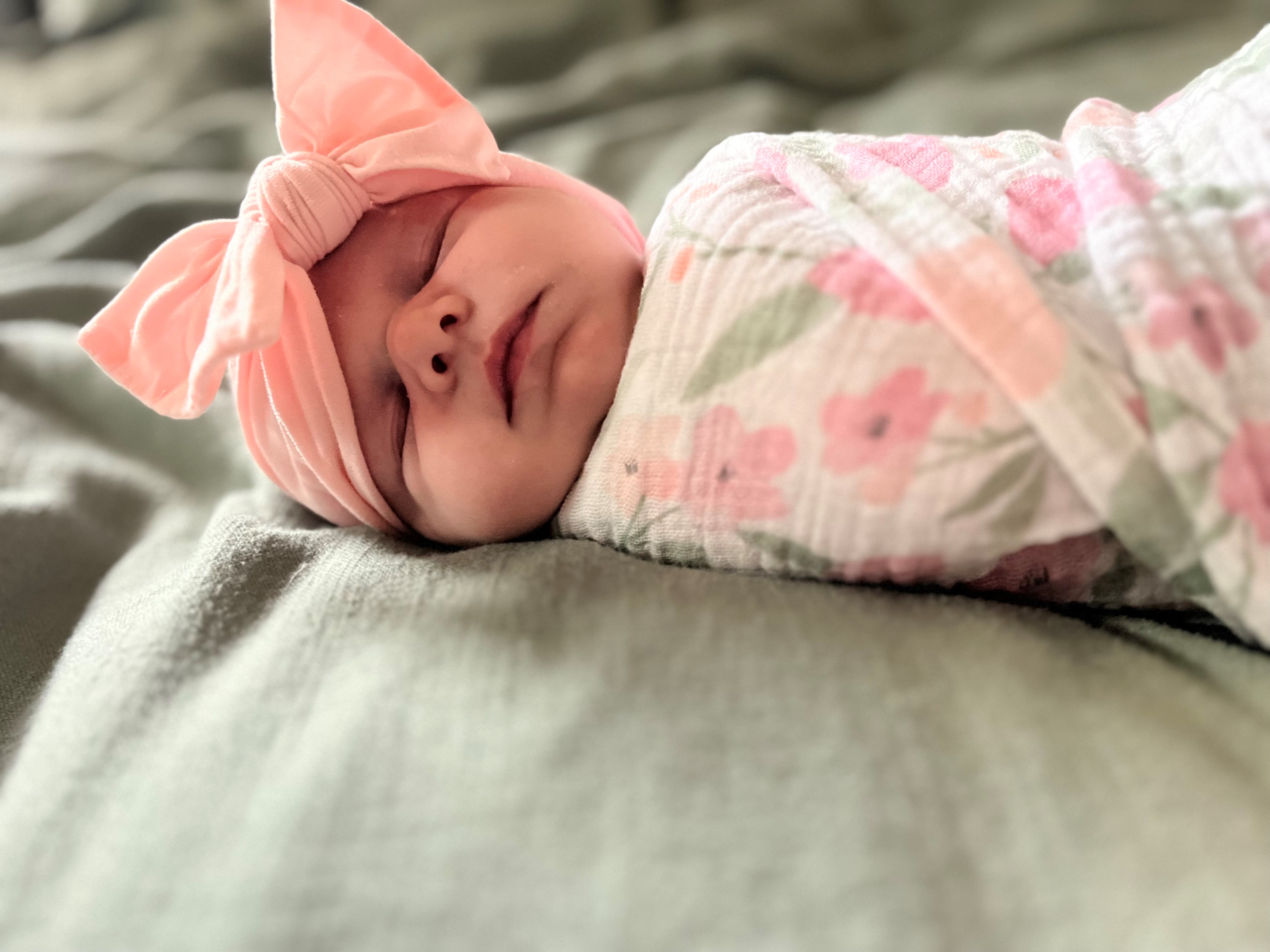 Piper Leah Herzog was born March 29, 2023 to parents Katie Winkler Herzog and Nathan Herzog.  She weighed 8 lbs. 2 oz. at birth and was 21 ¼ inches long.  She is the fifth grandchild of Mary Winkler and the late Ed Winkler. Bible Studies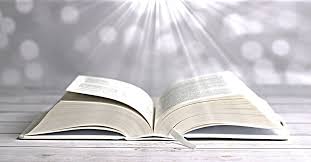 A group of women meet on Thursdays at 6:30pm, and are led by Betty Winchell and Sara Ullman. Another group of women meet at 10:00am led by Pastor Ruthie, also on Thursdays. There is always room for more to attend!Titles of current & upcoming studies: Our study on What Love Is: Letters of 1,2,3 John  starts May 11th. Let Betty or Pastor Ruthie know if you need a book for this study. We would love to have you.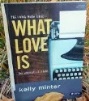 Men’s Bible Study, led by Pastor Don, meets Thursdays @ 6:30pmThey are studying the Book of Revelation.Keep an eye out for announcements on our next studies. We would love to have you!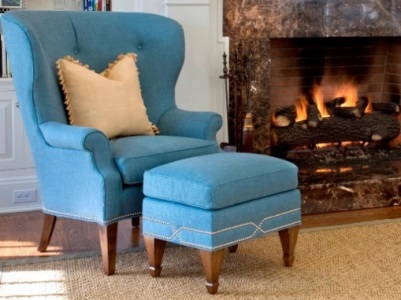                                                                   Fireside Chat with the Finance Chair                                                                               Dear friends,	As a fellow steward of God's creation, I want to thank you for helping to keep our finances up to date.  The trustees had to make some building repairs this past month but, so far even those were able to be paid by reserves they had in their budget.  One expense we have coming but we didn't put in the budget is the cost of moving expenses for our new pastor.  She will be living in the parsonage of the Orrville church but we will be paying half the cost of her move because she will be spending half her time with our church.  Since Ken and I made our last pastoral move to Rittman from Akron in 2008, costs have about doubled.  It makes me happy to be retired and not still on the Conference move plan.   That leads me to ask if you can give a few more dollars for the next month or two to help cover this extra expense. Ad. Council would appreciate it.  Thanks for any help you can give to help keep us up to date on finances. 							Blessings to all,							Martha Baillis, Finance ChairMIDWEST MISSION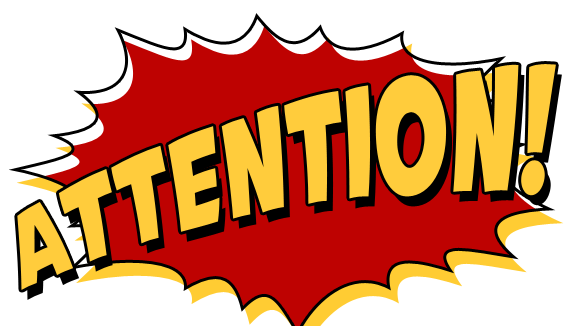 COMING TOANNUAL CONFERENCEIN JUNE.More information on Flood Buckets will be available soon on the church website, in the bulletin, and through announcements at Sunday services.Trustee’s Corner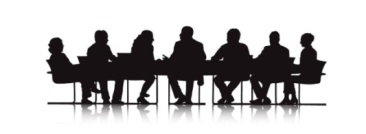 Items since last month:We replaced the floodlight bulb at the sign out front and the south steeple bulb on the roof - $40.Mark Turnbow refurbished the office computer with a new processor, hard drive, fans, software, and a larger monitor. He donated his labor - $1,506.Four narthex chandelier bulbs burned out. We replaced all bulbs with bright white LED bulbs, 100W equivalent.We replaced eight sanctuary chandelier bulbs that are frequently out but come on when touched. We used soft white 5W LED bulbs. So far, they are still on.PUCO will replace the gas meter. They are waiting for a welder.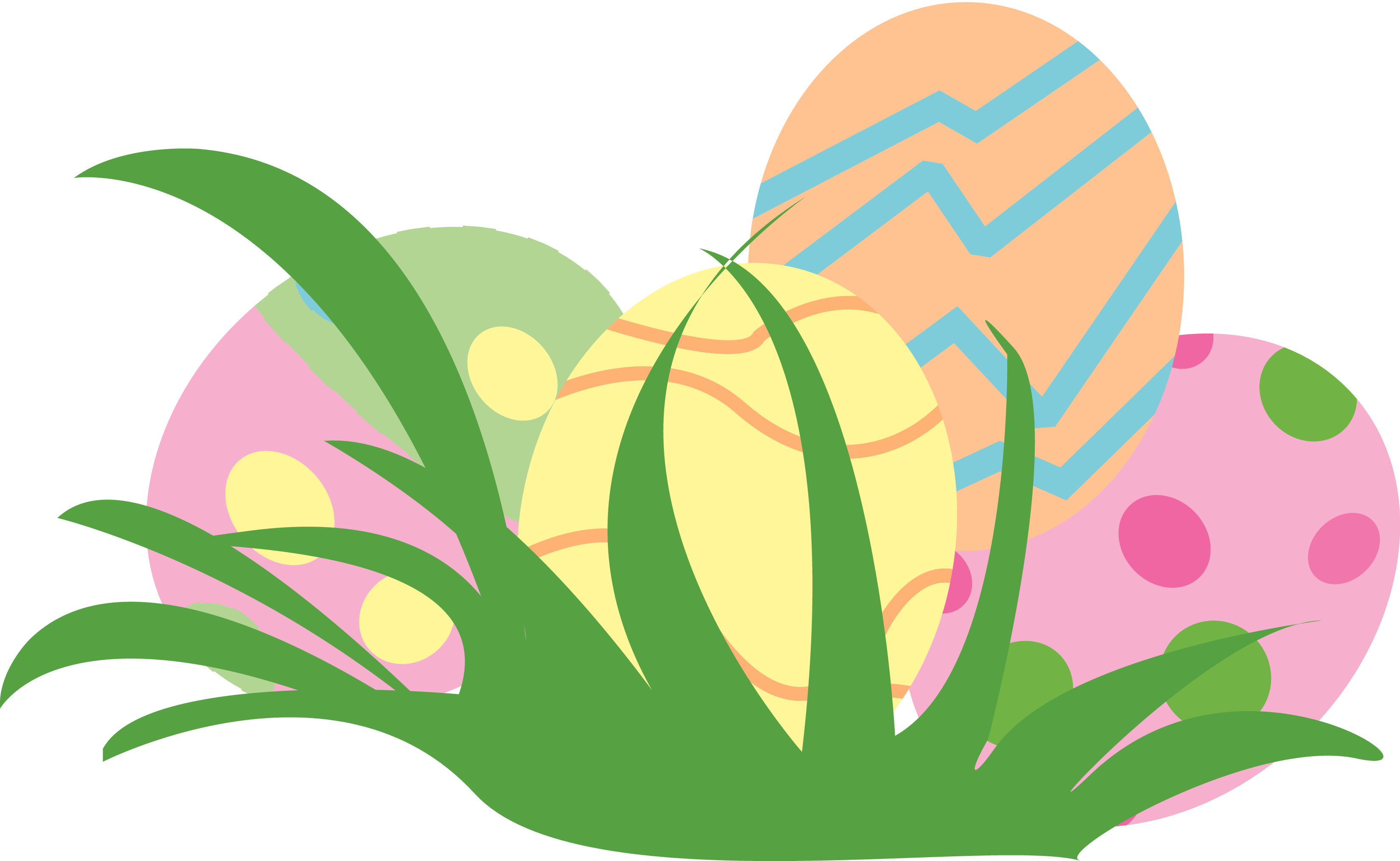 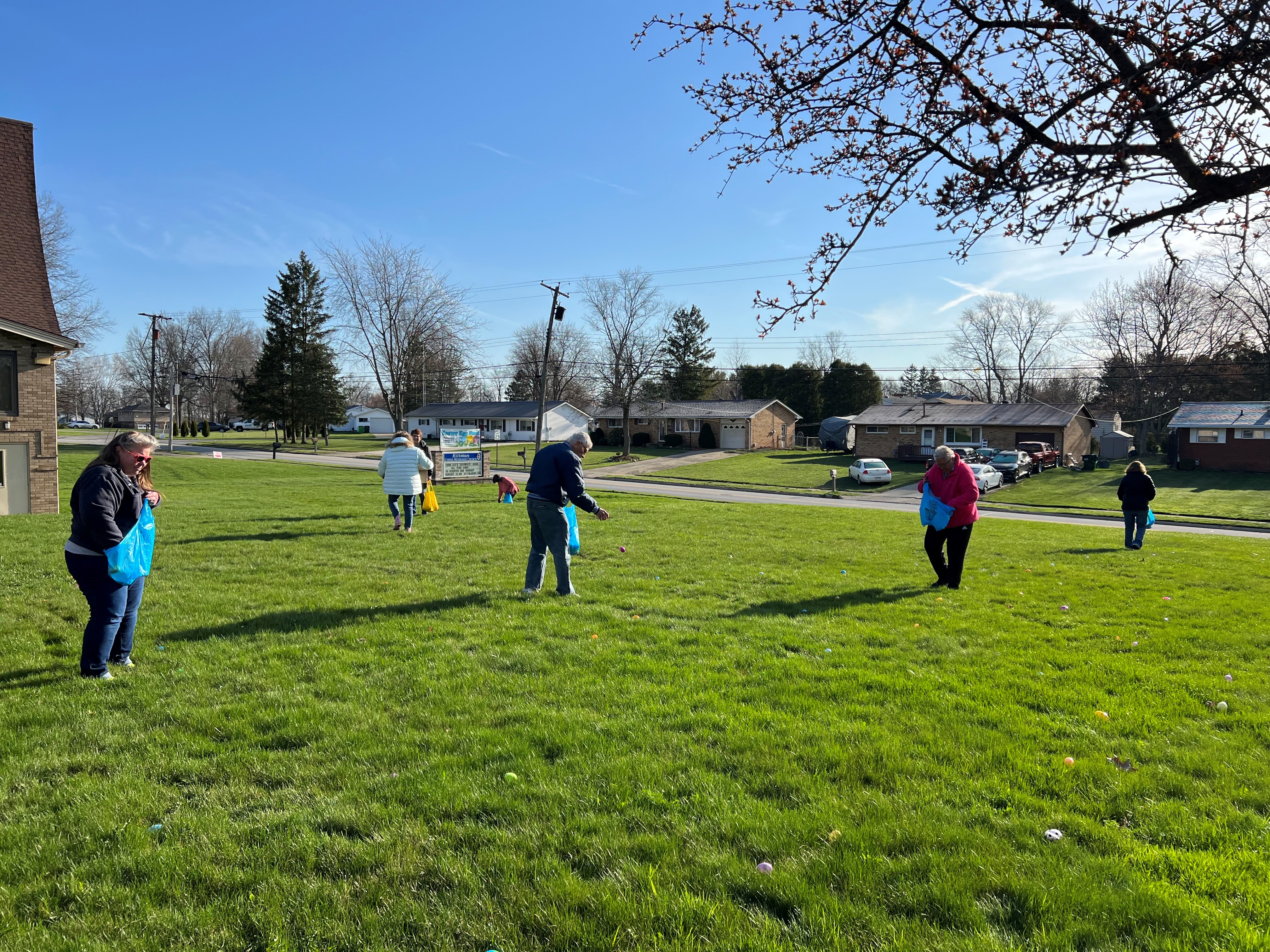           May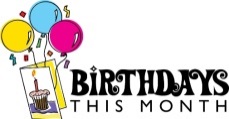 1st – Todd Lunter  			8th – Amy Hutton14th – Don Vohar	17th – Duane Hopton19th – Adria Booth			20th – Spencer Stoll23rd – Robin Kirkhart		27th – Melissa Hennie                    May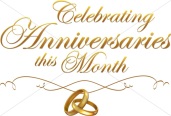 20th – Brett & Heather Richards27th – Mark & Lynn Turnbow30th – Andy & Connie Baillis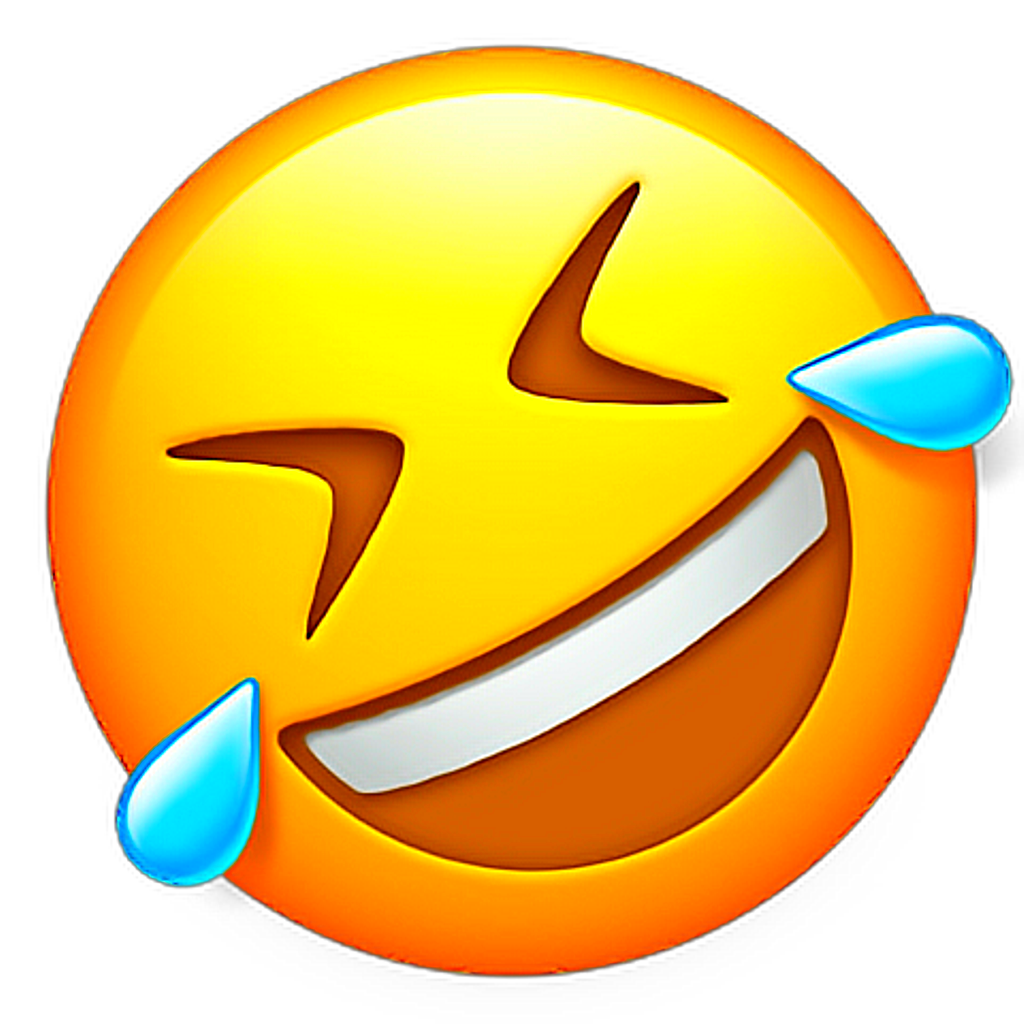 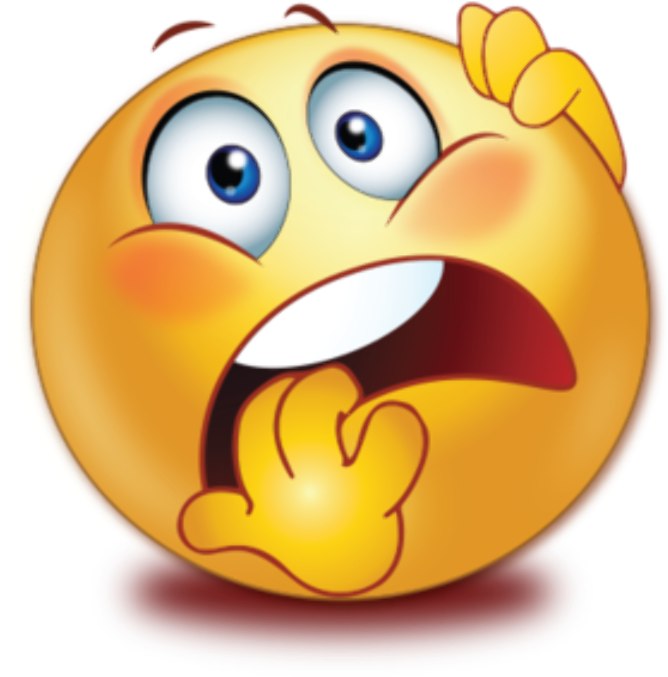         Joys                                                  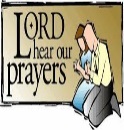 Eric, Nicole Winkler’s brother – out of the hospital, & doing rehab at parents’ homeAnnibale & Mohr families, Mary Lynn – improving and healingLydia Stahl continues improving                Anita Vohar continues improving Brooke Britton – safe travels in and from Mexico         Safe travel for many!ConcernsUllman Family – the passing of jack     Austin W. – Leg AmputationBecky King – Summa Rehab Hospital, recovery from broken wrist & pelvis after a fallLaiken (Sheila Stoll’s great-granddaughter) – diagnosed with Type 1 diabetesMay Revival            Fall Women Rekindled DayKen Zollinger – health			Connie Baillis’ grandma - heartDave Smith’s mother, Mary – recovery from cancer surgery   Tia Imhoff McGee’s family – recovery of her children after brain surgeryBrianne Savage – shoulder injury   Chase Savage– recovery from surgery Lydia Stahl – continued recovery		Prayers for Megan Denny Vadini (Carol & family) – cancer  Chris B.’s father – Hospice care  Vicky, Mary W.’s ex-sister-in-law – cancer  Margaret Moedt’s great- nephew – surgery recoveryAnita (& Don) Vohar – health, continued recovery   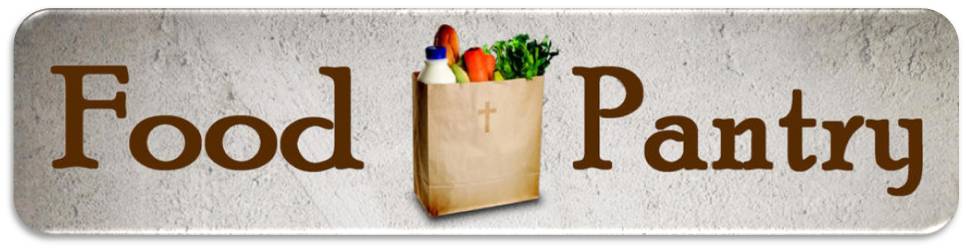 “Christ Shares A Meal”Our April Food Pantry/Community Dinner went really well. We had 24 families (3 new families), 55 people, and 30 sets of food.  We are so grateful for all who provide food, and those who come and do all that is needed.  It is difficult for a few to do it all. The next Food Pantry/Dinner is Wednesday, May 17th from 4:00-5:30 p.m. for serving and food pantry pick-up. Clean-up lasts for as long as we have work to do. However, currently, the majority of our helpers are members of our choir & praise band, so they have to leave no later than 6:00 to practice, so we need others to stay if the clean-up isn’t finished. The more helpers we have, the less time is taken to do the work! We have a great time of fellowship & food through this time of service, too! 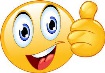 “For I was hungry and you gave me food, I was thirsty and you gave me drink, I was a stranger and you welcomed me, I needed clothes and you clothed me, I was sick and you looked after me, I was in prison and you came to visit me.” – Matthew 25:35-36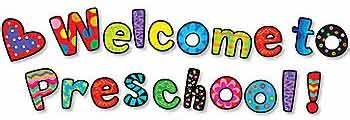 This past month we had a visit from Wayne County Soil and Conservation, we completed the letters of the alphabet, and we (teachers) completed final assessments on all the children.  As we look forward to May, we will be having Mrs. Tyler’s parents come as our special musical guests on the 4th, the pre-k class will be visiting a kindergarten classroom at Rittman Elementary on the 9th, and the children will be having their graduation celebration on the 11th.  It is so hard to believe that the end of the school year is here!We are currently accepting enrollment for the 2023-2024 school year.  All paperwork can be found online, including the handbook.  Larissa has done a fantastic job keeping everything updated on the website, she’s even added a few pictures!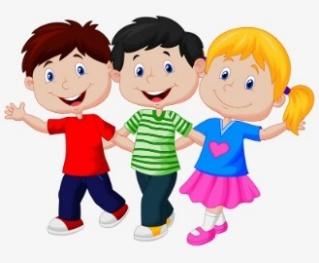 Finally, we would like to thank all of you for your support of the preschool program.  If it were not for you, we would not be here!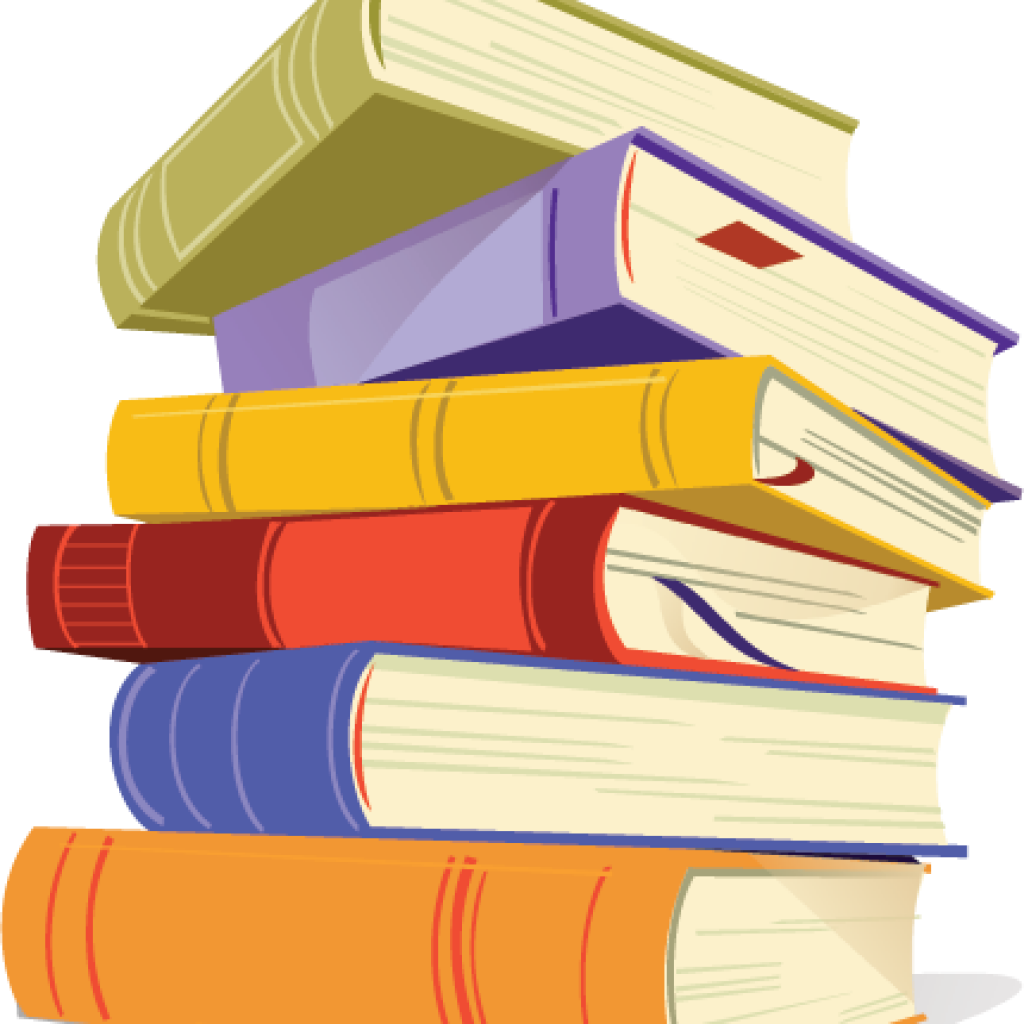 Dick Baker –dialysis treatments        Harry & Nancy Britton - health        Nancy (& Butch) McMillan - health        Richard Isaac (former crossing guard) - healthSheila Stoll’s friends Gary & Cindy – facing serious illnessPastor Don’s step-dad in care center (Due to come home Mar.3rd) & mom - health             Rae & Duane SmithPaula Burkhart - health                             Ana McClain’s Grandpa Tim                    Pam Hartman – dialysis treatments           Those with RSV, Flu, & Covid Leigh Litman’s sister, Loretta – recurrence of cancerPat Meglich & Robin Kirkhart - health              Judy King (Becky’s mom)        Dorothy & Dick Gillman                     John Lunter                   Pat Seiler         Lovell, Bruce Lindenmuth’s sister – cancer              Josie Denham – heart problems         Debbie Baker (& her husband, Rev. David Baker) – stroke recovery & cancerPastor Joyce Williams (& Jack) – cancer         Disaster & Violence victims                 Traveling mercies        Ukraine/Russia War              Our country & area communities  Our sympathy to family & friends of:The father & sister of Jeff Kelly (Winchells’ friend)Pamela Killinger (mother-in law of Tiffany [Yoss] Killinger)Betty GiftThose in Care CentersApostolic Christian Home - Anne Salyer, & Ruth SchumacherAutumnwood Care Center -   Marcy Taylor  Liberty Residence II -    Pauline Rastorfer        Windsor House @ Doylestown - Paula BurkhartWooster Brookdale Senior Living - Marilyn Hofacre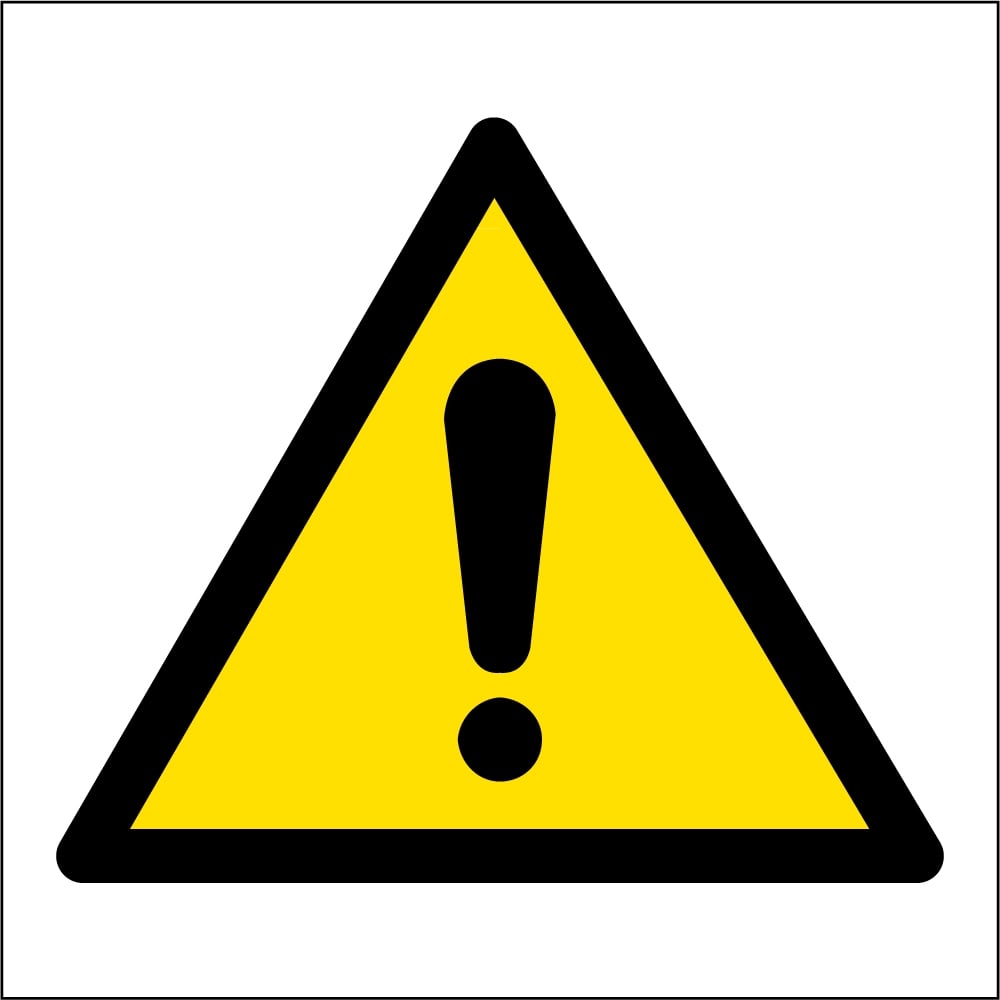 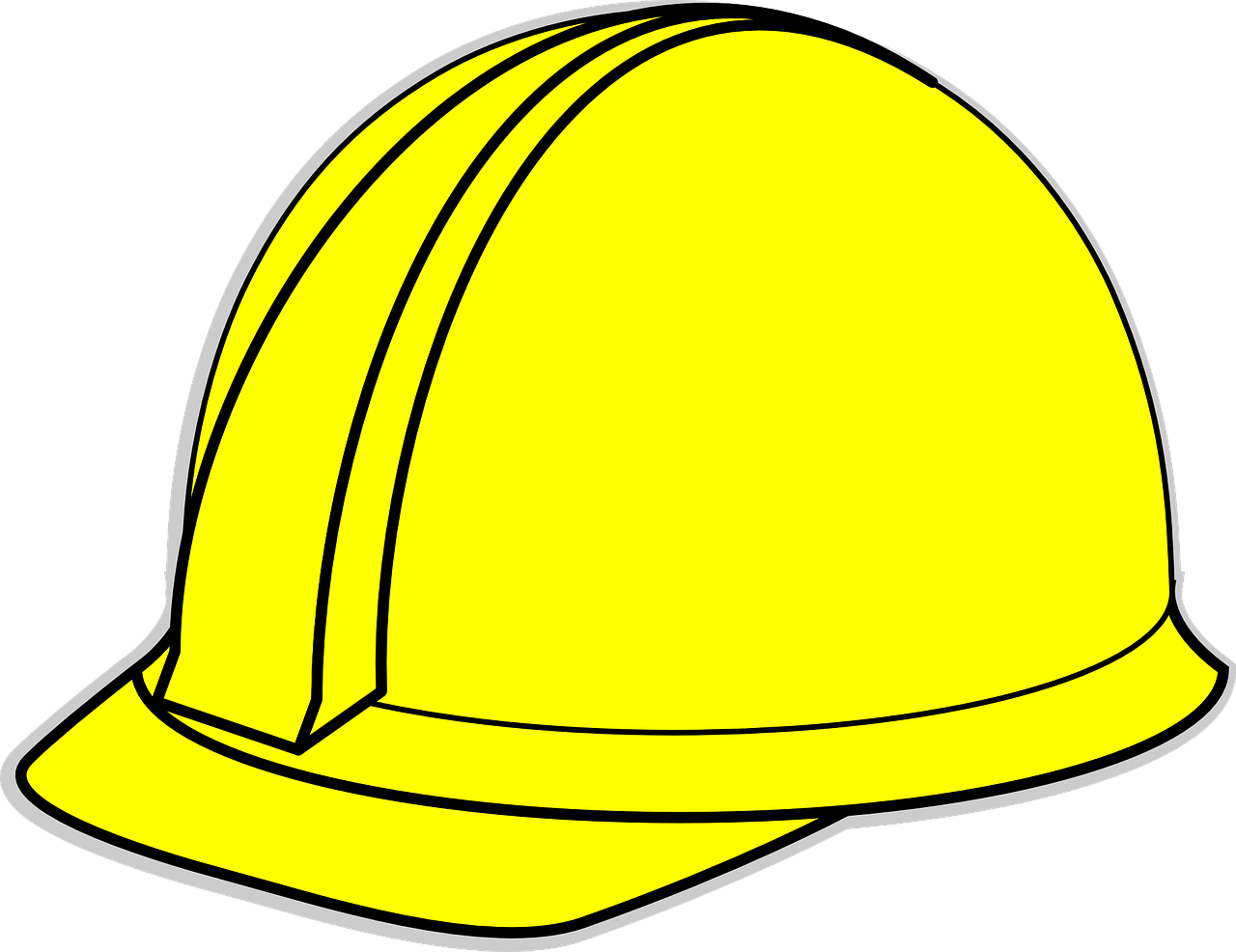 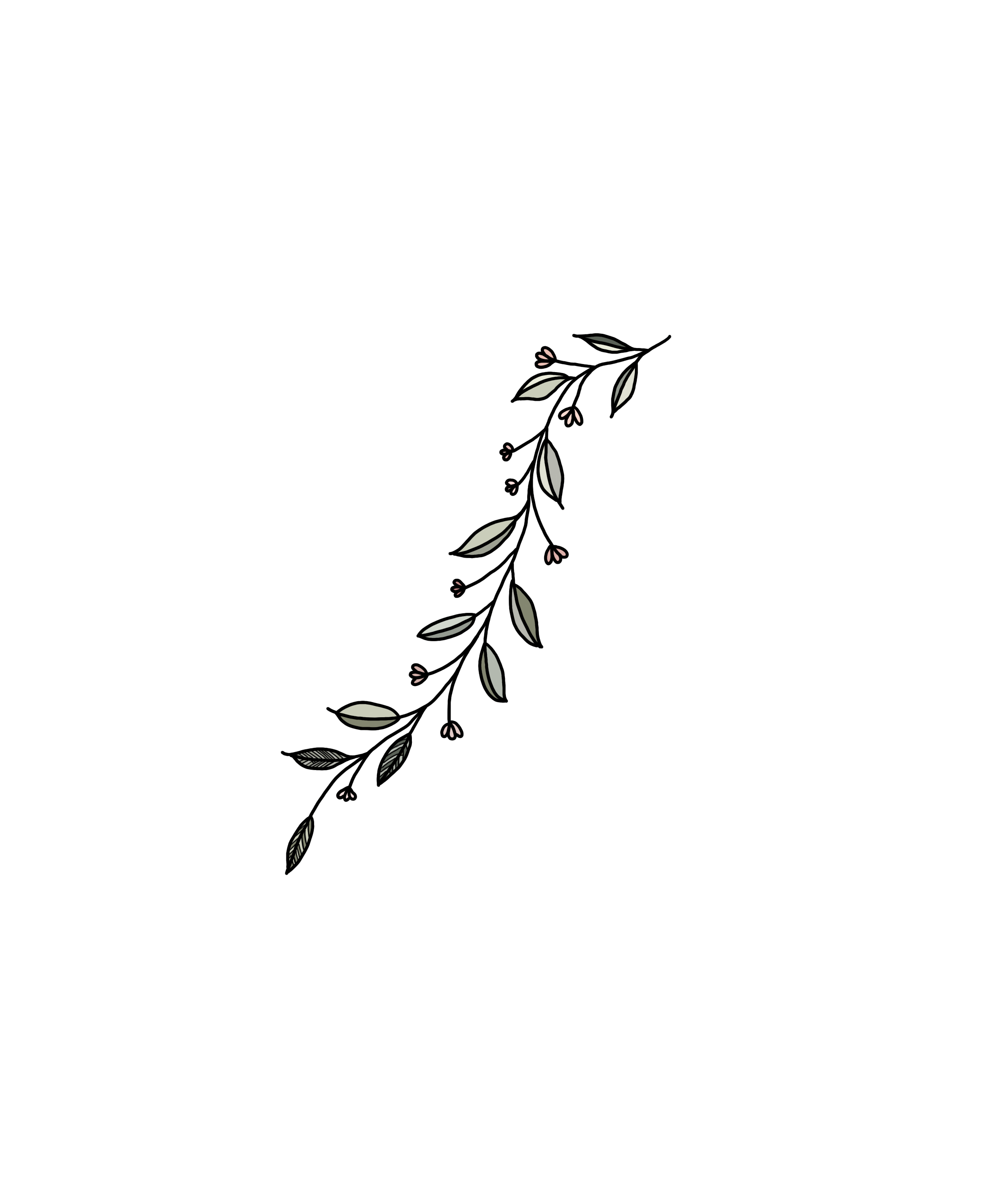 Thank God for Our Families~By Rob Blezard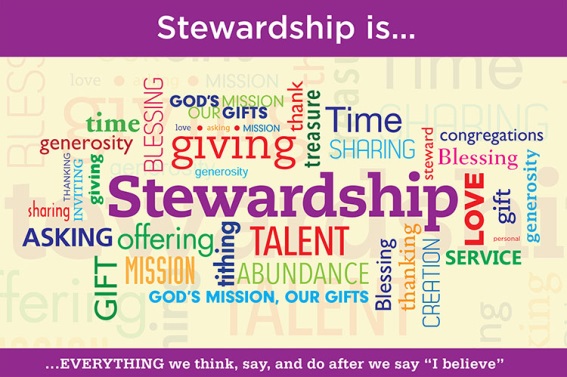 [Jesus was dying on the cross.] When Jesus saw his mother and the disciple whom he loved standing beside her, he said to his mother, “Woman, here is your son.” Then he said to the disciple, “Here is your mother.” -John 19:26-27  This month we celebrate the mothers and mother figures, and then in June we celebrate our fathers and father figures. What a wonderful opportunity to honor the strong bond between parents and children. How strong? The first use of the word “love” in the Bible, Genesis 22:2, describes the connection between Abraham and his son, Isaac. Family is a cherished gift from God that we are entrusted to treasure, love and nourish. As parents, we are responsible for raising children to become healthy adults. And as children, we are responsible for caring for our aging parents. As Jesus indicates in the passage above, there need not be a blood connection for a parent-child relationship. In Matthew 12:46-50, Jesus redefines family, saying that all who love and follow him are mothers, brothers, sisters, fathers. So, all of us are parent, child and sibling to one another. Now THAT’S some family!As we honor the mother and father figures this spring, we can also challenge ourselves to be better stewards of the family bonds God has given us. We can explore how we can support families in our personal circles, our congregation and community – especially families that are troubled by great need, crises or dysfunction. 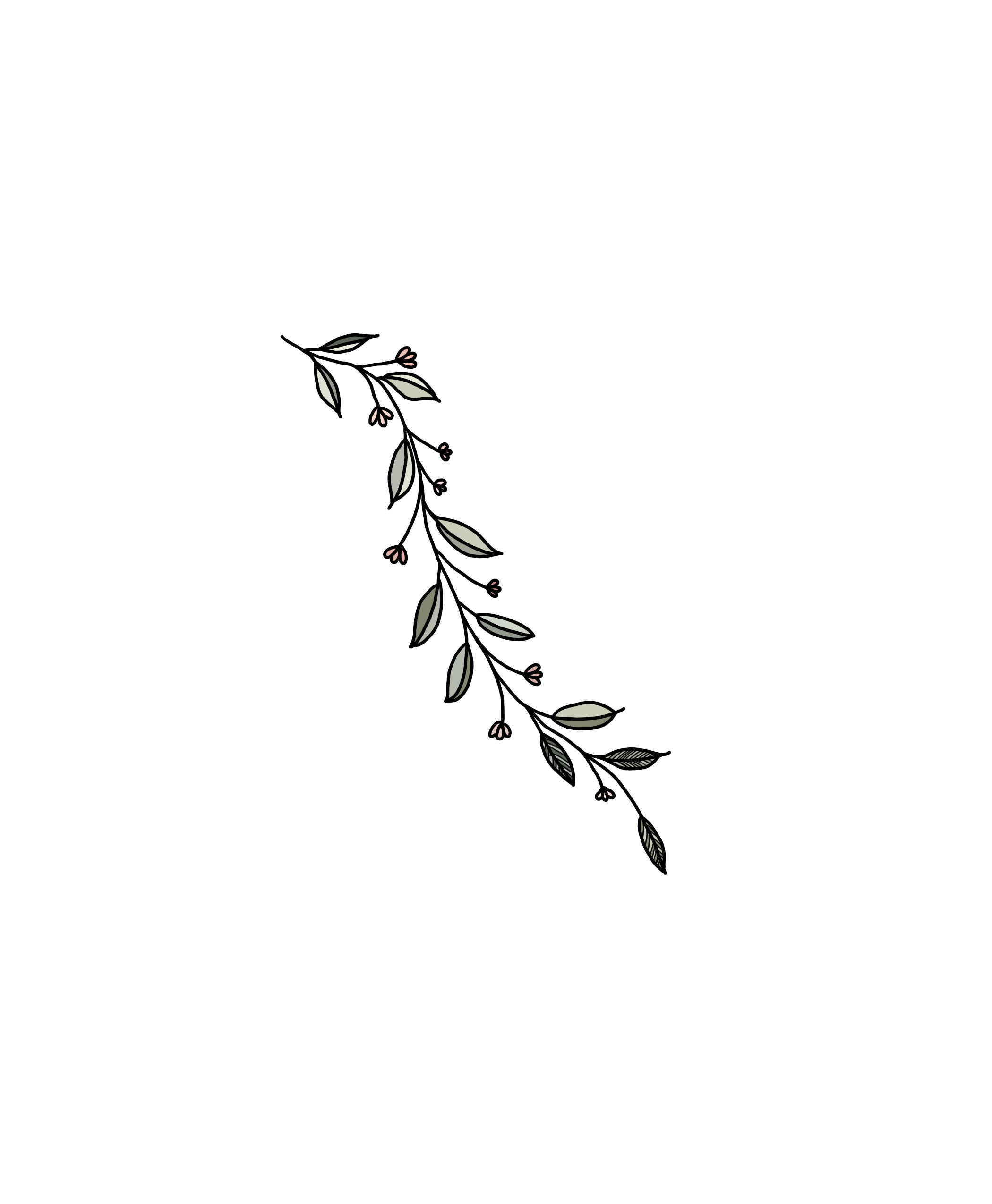 God ordained families to be the fundamental unit of human life. We can be good stewards of family relationships by caring for one another and helping everyone to grow into the faith family God intends.Copyright ©2018 Rev. Robert Blezard. Reprinted by permission. Pastor Blezard works as content editor for www.stewardshipoflife.orgs and serves as pastor of St. Paul’s Lutheran Church, Aberdeen, MD.Mothercelebrate Jesus through the messages of Holy Week and Eastertide! He has fulfilled many of the prophecies about Him, but remember that He is still coming again which will fulfill the final prophecies! We have reason to rejoice in the trying times of life. The world definitely isn’t perfect. Isn’t it a good thing that we aren’t supposed to be following the things of this world! However, Jesus is perfect! So, let’s follow Him and let Him shine out of our words and actions! Matthew 5:16 (NKJV) says, “Let your light so shine before men, that they may see your good works and glorify your Father in heaven.” Blessings,  Pastor Ruthie Trigg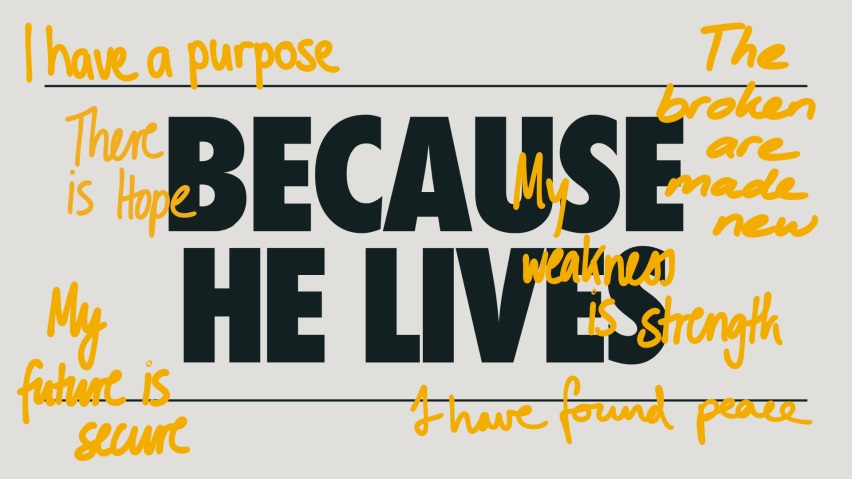 Why is Sunday School Important?I grew up going to Sunday School in this church. When I was younger, I didn’t think I really needed to go. And, honestly, sometimes I didn’t want to be there. I didn’t understand the importance of it, especially when I thought I already knew what I was being taught. I thought, “What’s the point?”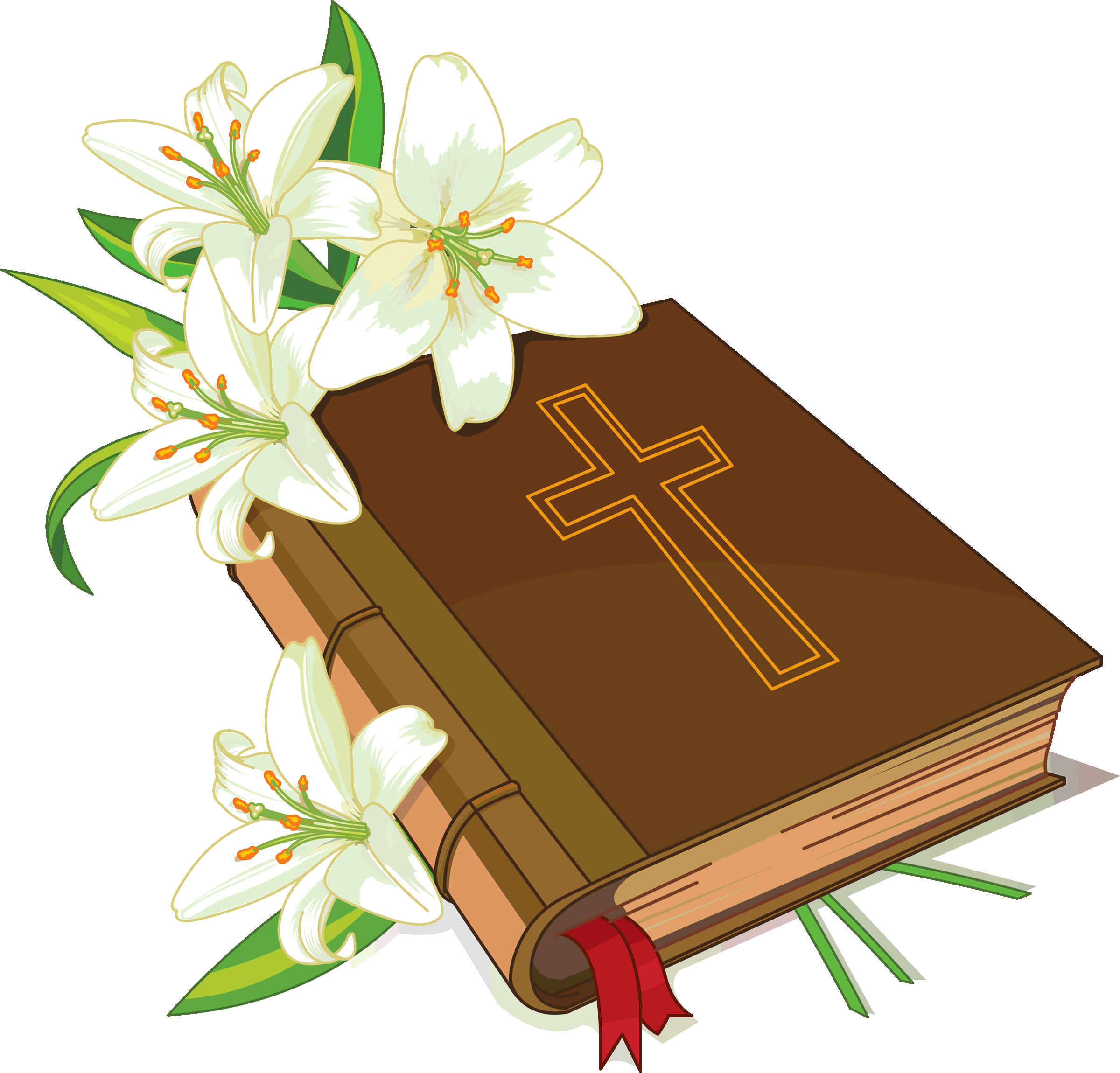 “If I don’t go, maybe I can get an extra hour of sleep!”	I am going to be honest; I still have those thoughts sometimes. I find it even harder now to go to Sunday School because I don’t have a class with people my age. However, I have realized a few things since attending as an adult.	  No matter how much we think we know about a topic or story in the Bible, there is always more to learn. I have been very surprised by some of the nuances in the Bible that I have overlooked because it’s a story I know well. Having a specific time to take a deeper look at the Bible is never a bad thing.	Discussion with other Christians is not only important but vital for spiritual growth. Everyone has a different perspective. When we get together, we are able to share and compare what we have gained from a topic. Each conversation can be a knowledge-expanding experience if we let it. 	At the very least (or maybe the very most), we get to spend more time with God. Every moment spent with God is never a moment wasted. We have to make the choice to prioritize that time, and Sunday School is a great opportunity to do so.	We have a couple of Sunday School classes currently going, and you are welcome to join those. If you would like to start your Sunday School class back up, please do so! If you aren’t sure what to study, we have options in the church library. You could also choose a book of the Bible to study for a month (or more)!Let’s get excited about Sunday School again!-Larissa Richards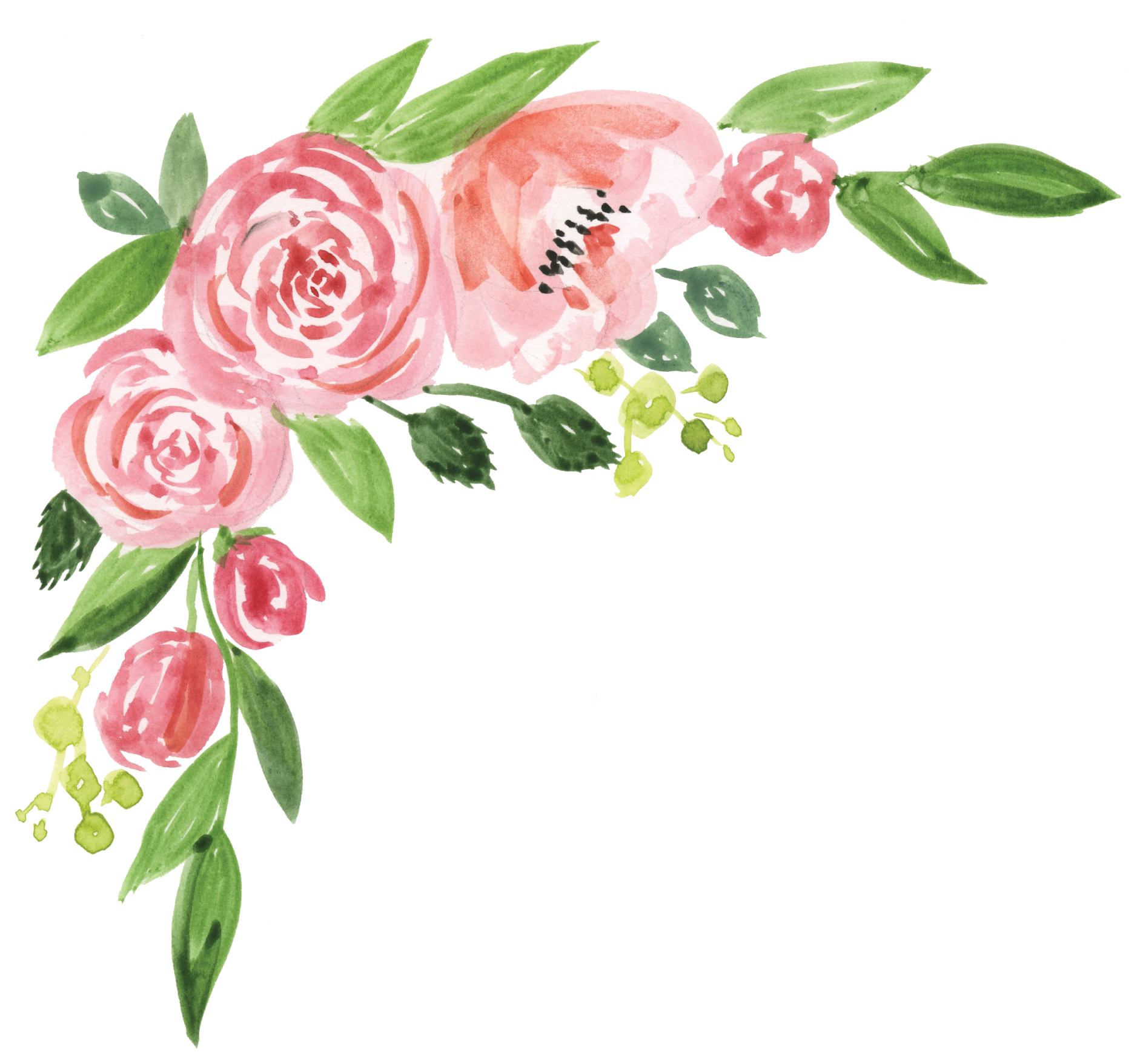 “Hope is the oxygen your soul breathes.”								Bonnie Gray								Author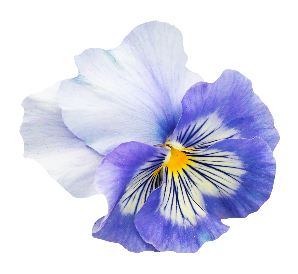 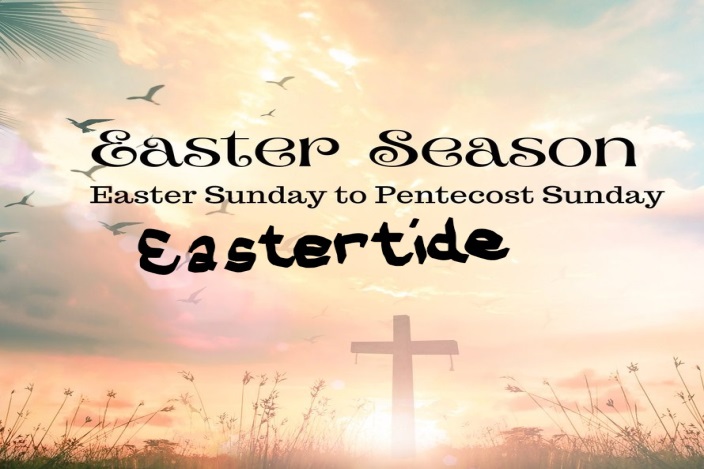 Easter Holy Week has come and gone once again! It doesn’t seem possible how fast time is flying past. However, let’s remember that Easter doesn’t just stop on Easter Sunday. Eastertide is the most important time in our church year! It is a time to reflect on what happened during Jesus’ Passion Week, and most importantly to reflect on the hope that the Resurrection of Jesus means for us and all people. Eastertide is 50 days, beginning with Easter Sunday and ending with Pentecost Sunday. 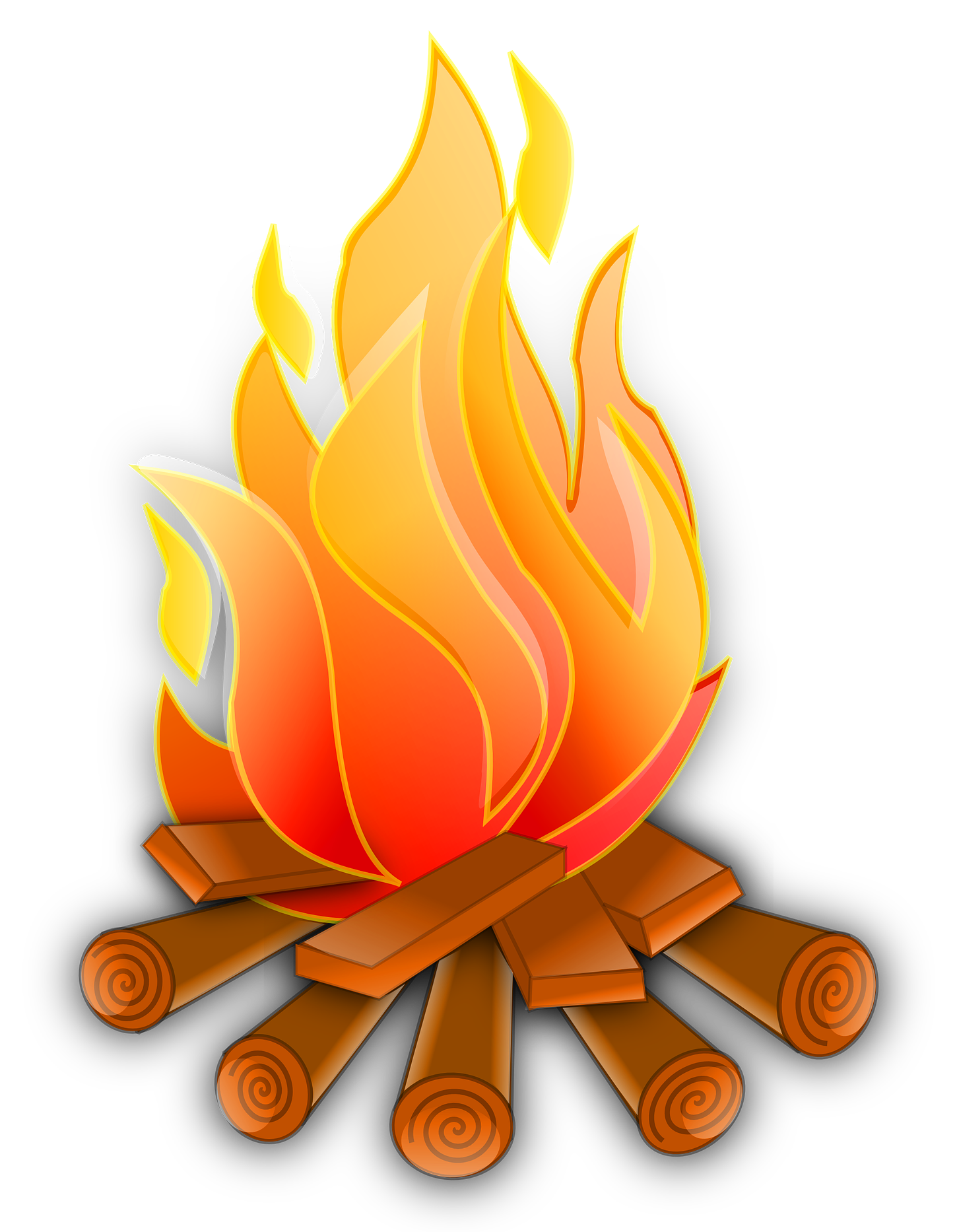 There were many events that happened during this time. Jesus rose from the dead to walk among His disciples appearing at times in ways that were hard for them to understand. They didn’t always recognize Him at first. He spent that time reaffirming the lessons that He had taught them before He died on the cross. And when He was ready, He ascended into heaven. Then He sent the Holy Spirit to be with all of His disciples throughout our days here on earth. This is the time for us to think about all of the messages that He left us with; to give us healing, transformation, strength, hope, assurance, purpose, joy, and peace. Let’s continue to May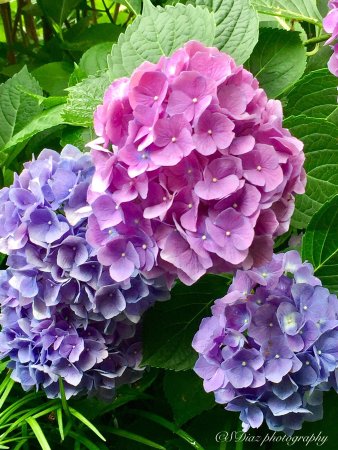           Sunday             Monday            Tuesday                   Wednesday                   Thursday                    Friday                SaturdayRittman United Methodist Church                                                                                 211 North Metzger Avenue                                                                                                 Rittman, OH   44270Return Service RequestedPOINTS to PONDER April 2023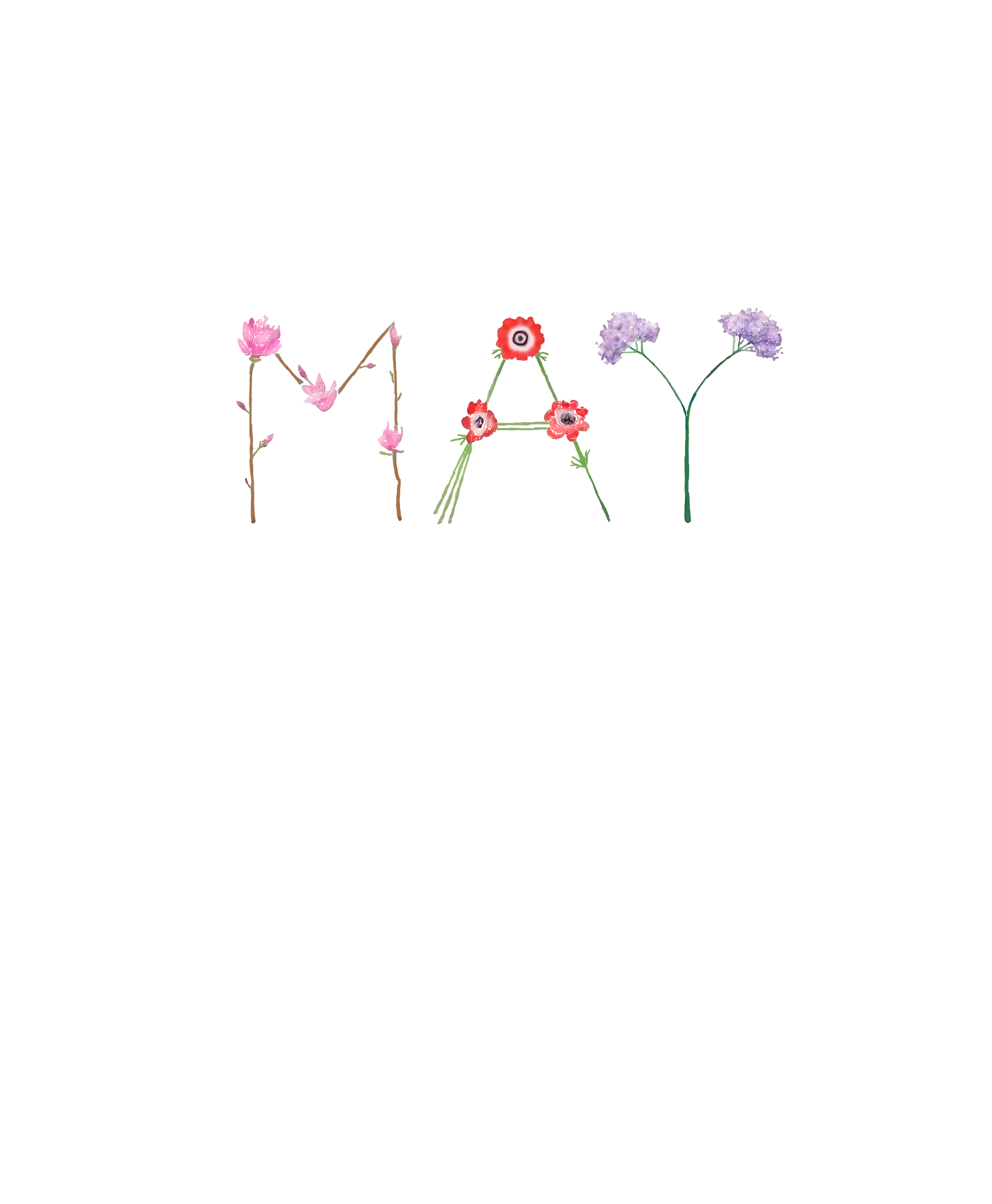 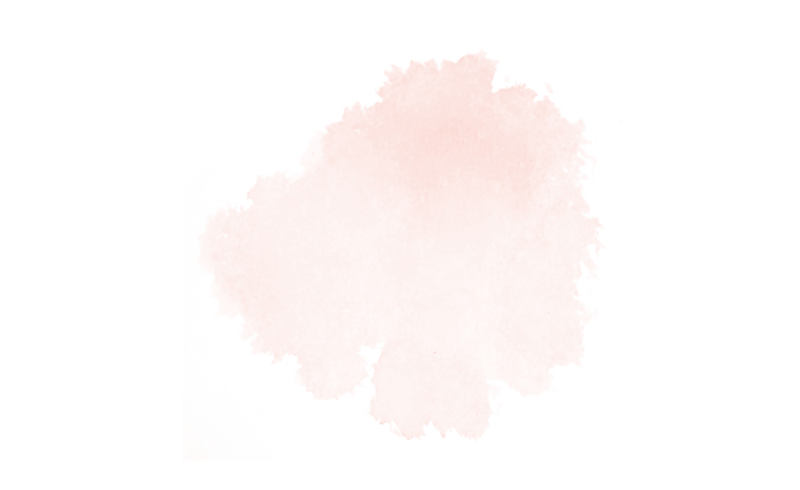 Vol. 55 No. 5Ruthie Trigg, Pastor                                                                                                                                        www.rittmanumc.org                                                                                                                                               330-925-4015pastor@rittmanumc.org  office@rittmanumc.orgSunday School @ 9:00am       Worship Service @ 10:00am   Office Hours  8:30am – 1:30pm  Mondays -ThursdaysLiving Our Faith through Word and Action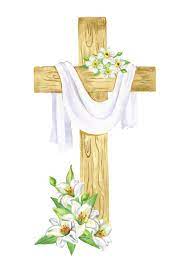 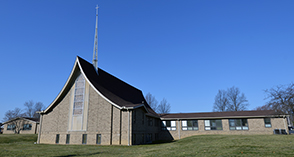 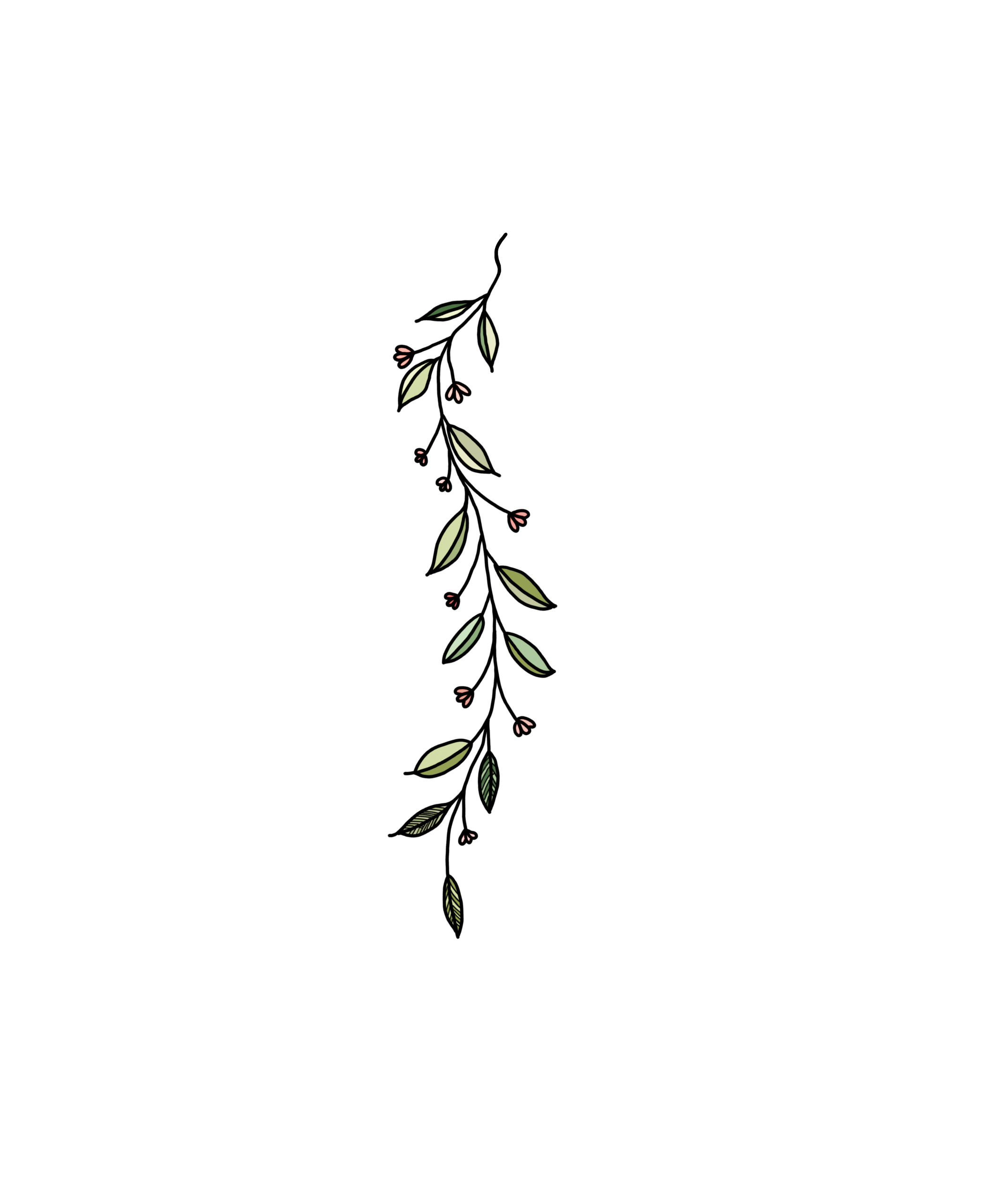 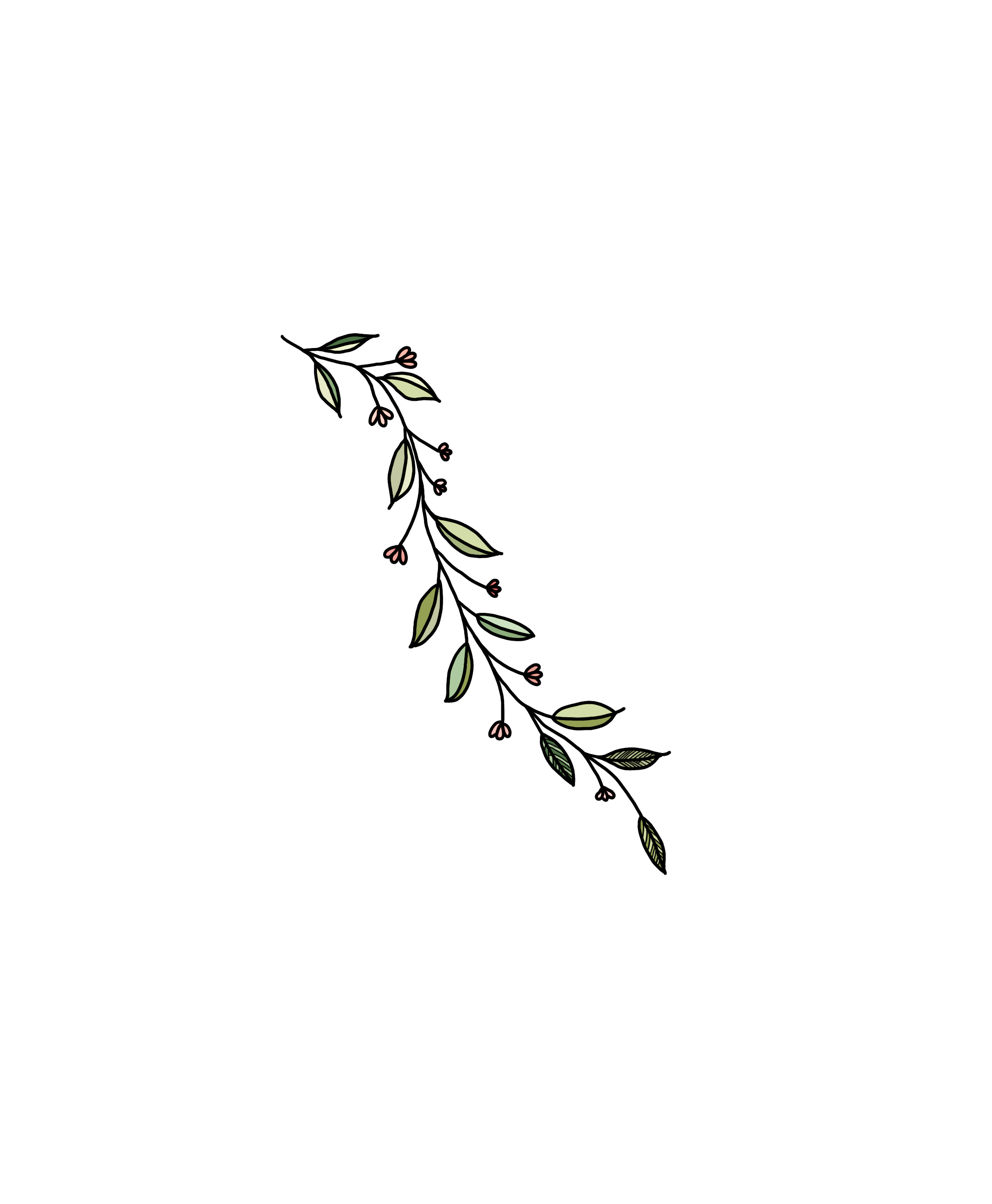 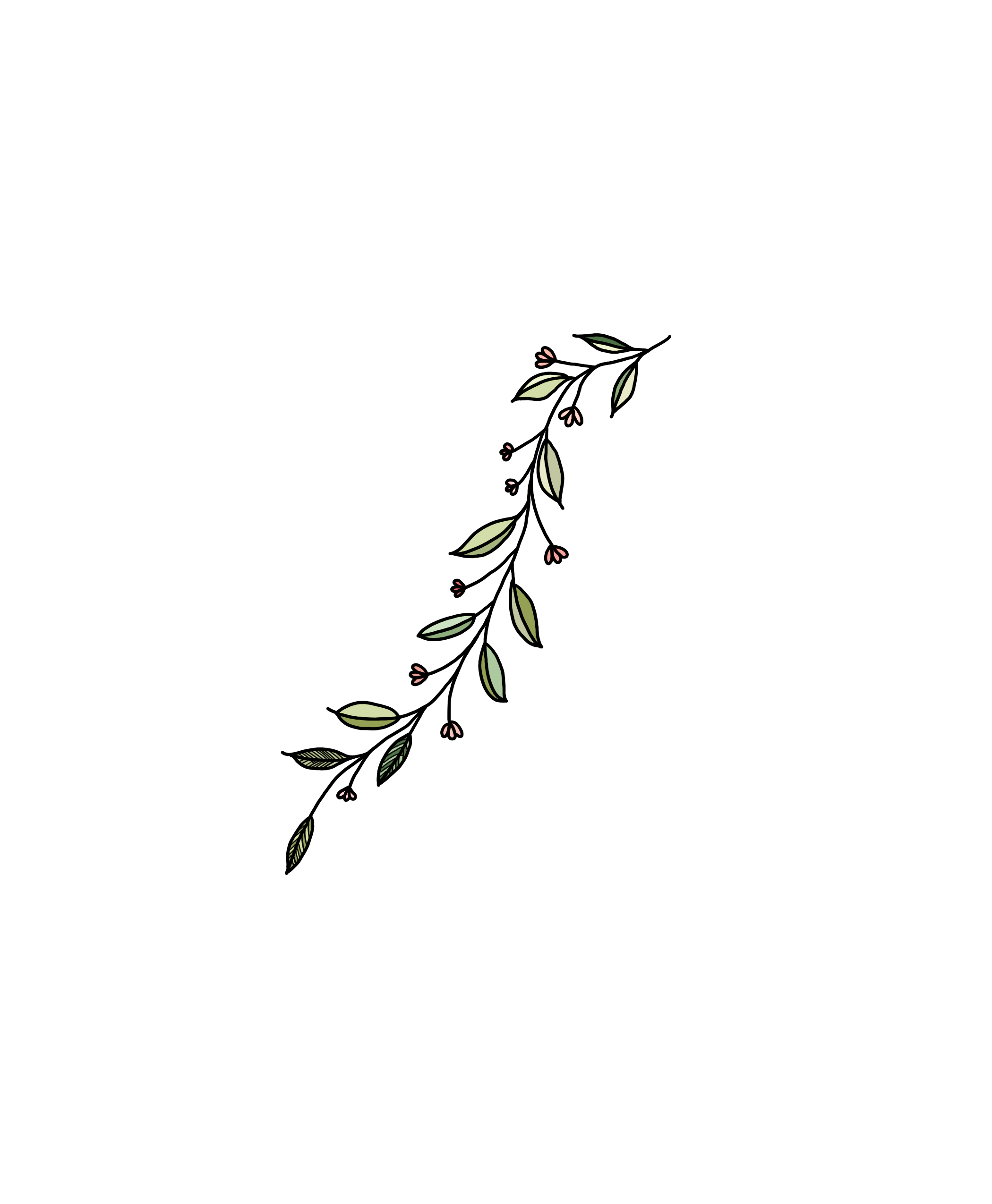 126:30pm – Prayer Circle @ home311:00am – Prayer Circle                             @ home6:00pm – Choir Practice7:00pm – 2:11 N. Practice4National Day of PrayerNO Women’s & Men’s Bible Studies567    Holy Communion9:00am – Sunday School10:00am – Worship Service7:00pm – Revival87:00pm – Revival96:30pm – Prayer Circle @ home7:00pm – Revival1011:00am – Prayer Circle                             @ home6:00pm – Choir Practice  ??7:00pm – 2:11 N. Practice11    10:00am –     Women’s Bible Study6:30pm –     Women’s & Men’s                 Bible Study      12 13Canal Spring District Conference @ Centenary UMC – 11am14   Mother’s DayPennies From Heaven9:00am – Sunday School10:00am – Worship Service15 16 6:30pm – Prayer Circle @ home6:30pm – Set-up for Food Pantry/ Community Dinner7:00pm – Admin.Council Mtg.17 11:00am – Prayer Circle                              @ home4-5:30pm – Food Pantry/Community Dinner6:00pm – Choir Practice7:00pm – 2:11 N Practice18 10:00am –     Women’s Bible Study6:30pm –     Women’s & Men’s                 Bible Study      19 20 6:00pm – Bonfire21  9:00am – Sunday School10:00am – Worship Service22 23 6:30pm – Prayer Circle @ home7:00pm – Trustee’s Meeting24 11:00am – Prayer Circle                               @ home7:00pm – 2:11 N Practice25  10:00am –     Women’s Bible Study6:30pm –     Women’s & Men’s                 Bible Study      26 27 28  9:00am – Sunday School10:00am –Worship Service29   Memorial DayOffice Closed306:30pm – Prayer Circle @ home3111:00am – Prayer Circle                               @ home7:00pm – 2:11 N Practice